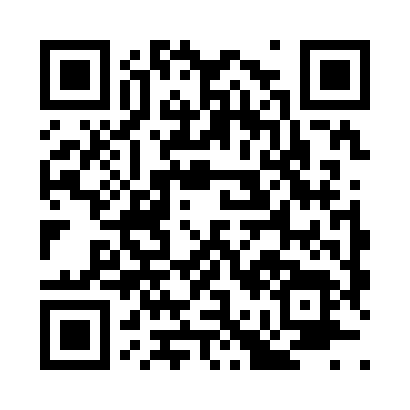 Prayer times for Crab, Virginia, USAWed 1 May 2024 - Fri 31 May 2024High Latitude Method: Angle Based RulePrayer Calculation Method: Islamic Society of North AmericaAsar Calculation Method: ShafiPrayer times provided by https://www.salahtimes.comDateDayFajrSunriseDhuhrAsrMaghribIsha1Wed4:516:111:034:507:569:162Thu4:496:091:034:507:579:173Fri4:486:081:034:517:589:184Sat4:476:071:034:517:599:195Sun4:456:061:034:518:009:216Mon4:446:051:034:518:009:227Tue4:436:041:024:518:019:238Wed4:416:031:024:518:029:249Thu4:406:021:024:528:039:2510Fri4:396:011:024:528:049:2611Sat4:386:001:024:528:059:2812Sun4:365:591:024:528:069:2913Mon4:355:591:024:528:079:3014Tue4:345:581:024:528:079:3115Wed4:335:571:024:538:089:3216Thu4:325:561:024:538:099:3317Fri4:315:551:024:538:109:3518Sat4:305:551:024:538:119:3619Sun4:295:541:024:538:129:3720Mon4:285:531:034:548:129:3821Tue4:275:521:034:548:139:3922Wed4:265:521:034:548:149:4023Thu4:255:511:034:548:159:4124Fri4:245:511:034:548:169:4225Sat4:235:501:034:558:169:4326Sun4:225:501:034:558:179:4427Mon4:225:491:034:558:189:4528Tue4:215:491:034:558:189:4629Wed4:205:481:034:558:199:4730Thu4:205:481:044:568:209:4831Fri4:195:471:044:568:219:49